FORMAT PENILAIAN DESAIN OPERASIONAL SKRIPSINama Mahasiswa	: ………………………………………………………….	NIM	: ………………………………………Prodi	: ………………………………………………………….	Semester ke	: ….…………………………………..(skor minimal lulus 70 atau B)Catatan Penguji:Malang,  ……………………………………………….(………………………………………………………………)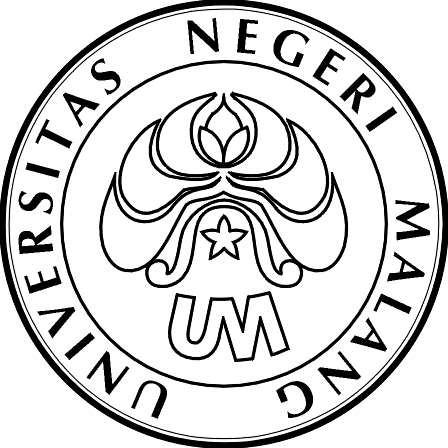 KEMENTERIAN PENDIDIKAN DAN KEBUDAYAANUNIVERSITAS NEGERI MALANG (UM)FAKULTAS  MATEMATIKA DAN ILMU PENGETAHUAN ALAMJalan Semarang 5, Malang 65145Telepon: (0341) 562-180Laman: www.um.ac.idNoKOMPONEN/INDIKATORNILAINILAINILAINILAINILAINoKOMPONEN/INDIKATOR123451.JUDUL PENELITIAN1.Judul penelitian mendeskripsikan variabel atau hubungan antar variabel dalam kalimat yang ringkas dan jelas 2.BAGIAN PENDAHULUANBAGIAN PENDAHULUANBAGIAN PENDAHULUANBAGIAN PENDAHULUANBAGIAN PENDAHULUANBAGIAN PENDAHULUAN2.Latar belakang masalah jelas dan mengarah pada masalah utama yang akan diteliti2.Rumusan masalah dan atau tujuan penelitian jelas/operasional2.Manfaat penelitian diuraikan secara jelas dan operasional2.Ruanglingkup dan batasan penelitian jelas 2.Definisi operasional sesuai dengan variasbel penelitian dan jelas3.KAJIAN PUSTAKAKAJIAN PUSTAKAKAJIAN PUSTAKAKAJIAN PUSTAKAKAJIAN PUSTAKAKAJIAN PUSTAKA3.Kerangka berpikir jelas dan runtut3.Topik atau sub-topik  disusun dan diuraikan secara sistematik sesuai dengan tema penelitian (mulai dari umum ke khusus, memfokus pada tema dan masalah penelitian)3.Terdapat rujukan beruapa artikel dari jurnal ilmiah yang sesuai dan cukup (minimal 3 judul)3.Terdapat rujukan dari buku teks atau dokumen resmi yang sesuai dan cukup 4.METODE PENELITIANMETODE PENELITIANMETODE PENELITIANMETODE PENELITIANMETODE PENELITIANMETODE PENELITIAN4.Menjelaskan jenis dan rancangan penelitian, termasuk populasi, sampel atau subjek penelitian4.Menjelaskan tentang instrumen (alat dan bahan, kalibrasi alat) dan atau prosedur pengembangan instrument penelitian dan instrumen dilampirkan4.Menjelaskan prosedur/langkah penelitian dan pengmabilan data4.Menjelaskan prosedur pengelolaan dan analisis data5.DAFTAR PUSTAKADAFTAR PUSTAKADAFTAR PUSTAKADAFTAR PUSTAKADAFTAR PUSTAKADAFTAR PUSTAKA5.Jumlah dan jenis rujukan sesuai dan cukup (artikel ilmiah, buku teks, dokumen resmi, dan sejenisnya; bukan artikel bebas dalam blog)5.Ditulis sesuai dengan ketentuan PPKI UM6.PRESENTASI DAN TANYA JAWABPRESENTASI DAN TANYA JAWABPRESENTASI DAN TANYA JAWABPRESENTASI DAN TANYA JAWABPRESENTASI DAN TANYA JAWABPRESENTASI DAN TANYA JAWAB6.Bahan presentasi disusun secara sistematis dan fungsional (sesuai keperluan)6.Cara presentasi sistematis, efesien dan efektif6.Dapat memberikan tanggapan atau jawaban terhadap secara sistematik dan tepat6.Bersifat terbuka terhadap masukan yang diberikan oleh peserta/pembahas/pembimbingJumlah total Skor (=Nilai dalam skala 100)